Packlista till KällbyNågra saker att komma ihåg att packa med till Källby: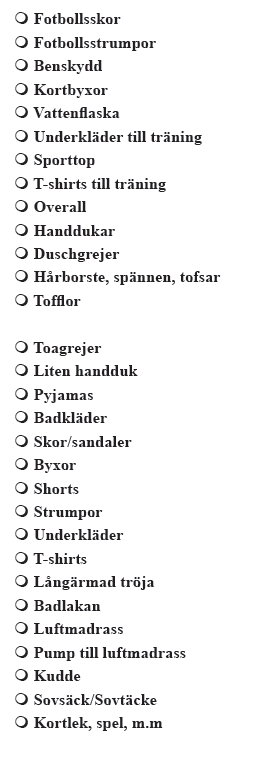 